 Положение об организации и осуществлении образовательной деятельности  в Частном учреждении дополнительного профессионального образования «Призвание»Образовательная деятельность в ЧУДПО «Призвание»  оказываются  в строгом  соответствии с Конституцией РФ, Федеральным законом от 29.12.2012 N 273-ФЗ «Об образовании в Российской Федерации», на основании нормативных актов (приказов, распоряжений, указаний) Министерства образования и науки РФ, Министерства образования, науки и инновационной политики Новосибирской области, Закона  РФ «О защите прав потребителей»,  Гражданского Кодекса РФ,  а так же на основании иных федеральных, региональных и местных нормативных актов в части, касающейся ведения образовательной деятельности.Образовательная деятельность осуществляется на базе аудиторного фонда, учебно-методических материалов и оборудования ЧУДПО «Призвание», возможна организация учебного процесса с привлечением других образовательных организаций, имеющих лицензию на оказание услуг в области дополнительного профессионального образования, на основании договора об организации сетевого обучения.ЧУДПО «Призвание» проводит обучение по программам дополнительного образования на основании лицензии на оказание образовательной деятельности, выданной Министерством образования, науки и инновационной политики Новосибирской области,  по двум направлениям: дополнительное профессиональное образование и профессиональное обучение. Дополнительное профессиональное образование осуществляется по программам профессиональной переподготовки (с целью освоения слушателями новой для себя профессии) продолжительностью не менее 250 академических часов с выдачей Диплома о профессиональной переподготовке, и на курсах повышения квалификации (с целью получения слушателями дополнительных профессиональных знаний и компетенций по имеющейся профессии или знаний и умений, необходимых для исполнения дополнительных трудовых обязанностей) по программам повышения  квалификации продолжительностью не менее 16 академических часов. Отдельным видом профессионального обучения (повышения квалификации)   является обучение в виде стажировки.  Срок стажировки, как самостоятельный курс повышения квалификации,   должен быть не менее 16 академических часов. ЧУДПО «Призвание» проводит краткосрочное бучение продолжительностью до 16 часов, не требующее лицензирования, в различных формах: семинары, тренинги, мастер-классы и т.д.  После окончания краткосрочного обучения слушателям выдаётся Сертификат.Все виды обучения, перечисленные в п. п. 3-4, могут осуществляться в очной форме (с помощью разнообразных форм аудиторных занятий и прохождения практики в организациях), в заочной форме (когда до 40% указанного в Учебно-тематическом плане времени обучение проходит в очной форме, а до 60% времени - в виде самостоятельного изучения слушателями рекомендованного учебного материала с применением электронных и дистанционных технологий обучения).В очной форме обучения   так же активно   применяются современные эффективные  информационно-коммуникационные технологии (ИКТ). К электронным технологиям обучения также относится  самостоятельное  изучение слушателями выданного учебного материала на электронных носителях,  высланного по электронной почте или доставленного слушателям через файл-обменные системы, видеохостинги или открытые интернет-ресурсы.  Дистанционные технологии включаются в себя  также участие слушателей в вебинарах, общение с преподавателем по Скайпу или в иных формах видеоконференций. Все виды обучения, перечисленные в п. п. 3-4, могут проходить в групповом формате (по единой для группы учебной программе и в установленном едином для группы режиме обучения), и в индивидуальном формате (по индивидуальному графику обучения и(или) по индивидуально составленной учебной программе). В отдельных случаях,   обучение, на основании заключенных с другими образовательными организациями договоров, организуется по сетевой модели обучения.Стоимость  оказываемых образовательных  услуг  определяется утверждаемыми  прайс-листами.  Скидки и  порядок оплаты   применяются на основании дополнительных приказов по мотивации клиентов. Корпоративное обучение, проводимое на основании договоров (контрактов), заключаемых юридическими лицами в пользу третьих лиц, может организовываться как на базе  ЧУДПО «Призвание», так и на базе организаций – Заказчиков обучения.Вся  информация об условиях обучения  размещается в открытом доступе на официальном сайте ЧУДПО «Призвание» в сети интернет, а так же высылается по письменным запросам граждан и организаций. Для зачисления на обучение  со слушателями и организациями–заказчиками заключаются Договоры на оказание образовательных услуг установленной в учреждении формы, издаются приказы о зачислении 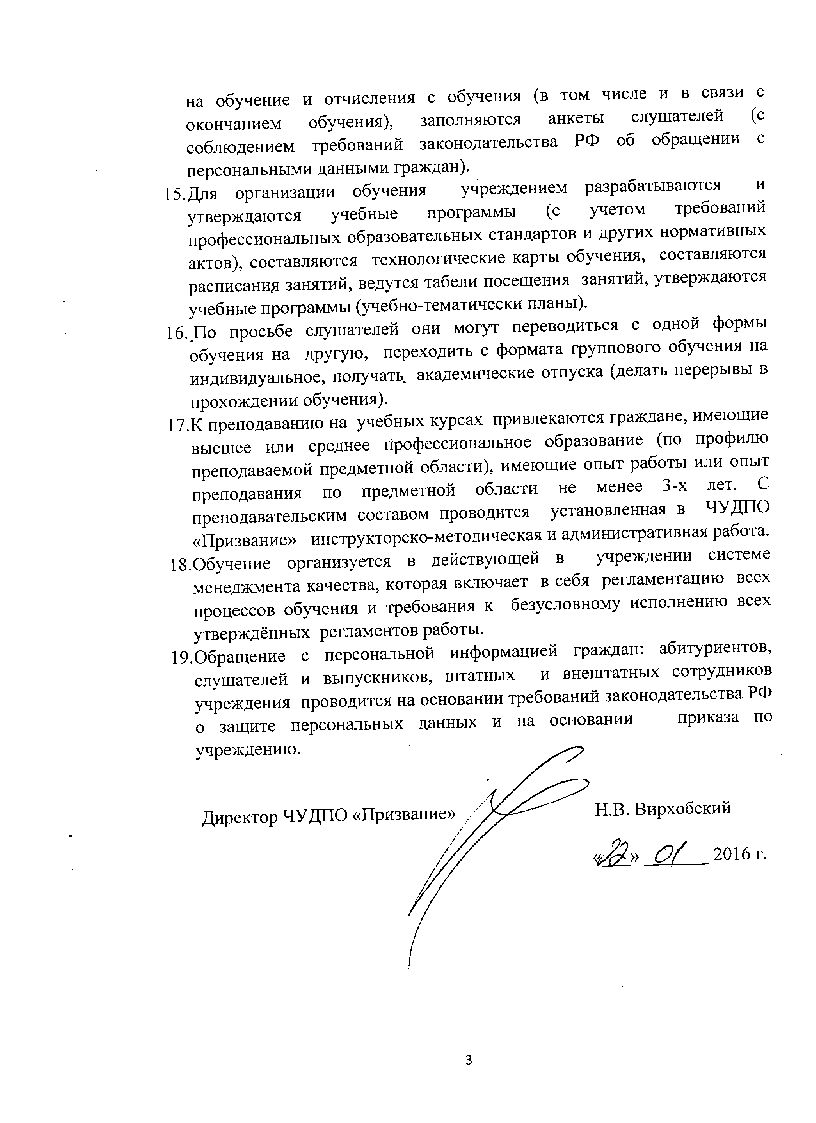 